Wszystkie polecenia należy wykonać na tekście znajdującym się na drugiej stronie dokumentu.Wyśrodkuj tytuł „Niedźwiedź polarny”.Drugi akapit, rozpoczynający się od słów „Futro niedźwiedzia polarnego…” wyrównaj  do środka – wyśrodkuj.Trzeci akapit , rozpoczynający się od słów „Skóra niedźwiedzia polarnego…” wyrównaj do lewego i prawego marginesu – wyjustuj.W trzecim akapicie zrób wcięcie pierwszego wiersza.Czwarty akapit, rozpoczynający się od słów „Zesztywniałe włosy…” wyrównaj do prawej.W piątym akapicie, rozpoczynającym się od słów „Chociaż przebywa…” ustaw interlinię na taka o wielkości 1,5.Ostatni akapit, rozpoczynający się od słów  „Niedźwiedzie są znakomitymi…” zacieniuj kolorem żółtym.Z dokumentu usuń zdjęcie przedstawiające żyrafę.Znajdź w sieci grafikę przedstawiającą niedźwiedzia polarnego, zapisz ją na dysku pod nazwą „niedźwiedź” i wstaw na końcu dokumentu.Niedźwiedź polarnyNiedźwiedzie polarne to jedne z największych niedźwiedzi. Samce mogą ważyć dwa razy tyle co tygrys syberyjski. Większość dorosłych samców waży 300-700 kg i osiąga długość 2,4-3,0 m.  Futro niedźwiedzia polarnego nie jest białe, tylko przezroczyste. Tworzą je tysiące włosów wypełnionych powietrzem, które chronią go przed zimnem. Światło odbija się od futra, dając wrażenie, że jest białe. Skóra niedźwiedzia polarnego jest czarna, dzięki czemu pochłania promienie słoneczne, które ogrzewają jego ciało.Z wiekiem futro żółknie. Futro działa jak miniaturowa szklarnia, która zamienia światło słoneczne na ciepło potrzebne do ogrzania ciała, pochłaniane przez czarną skórę niedźwiedzia.Zesztywniałe włosy na poduszeczkach jego łap zapewniają izolację w trakcie chodzenia po śniegu i lodzie. W odróżnieniu od innych ssaków Arktyki, niedźwiedzie polarne nie zmieniają latem swojego futra na ciemniejsze.Chociaż przebywa na lądzie i lodzie, niedźwiedź polarny jest postrzegany jako ssak morski z powodu ścisłych związków z morzem. Jest gatunkiem występującym wokół bieguna północnego, na lodach Morza Arktycznego i wokół niego, z zasięgiem ograniczonym od południa przez obszar występowania lodu.Niedźwiedzie polarne spędzają większość roku wzdłuż skutych lodem brzegów. Najchętniej przebywają na terenie łączącym części oblodzone z otwartymi wodami i ziemią wzdłuż wybrzeża. Niedźwiedzie polarne wiodą samotniczy tryb życia i pokonują duże obszary terenu. Spotykają się tylko przy padlinie i w okresie rozmnażania. Niedźwiedzie są znakomitymi pływakami. Płynąc posługują się przednimi łapami i mogą osiągnąć szybkość do około 10 km/h. Nurkują z otwartymi oczami i zamkniętymi nozdrzami. Potrafią wytrzymać pod powierzchnią wody do 2 min. Niedźwiedzie polarne żyją średnio 15-18 lat.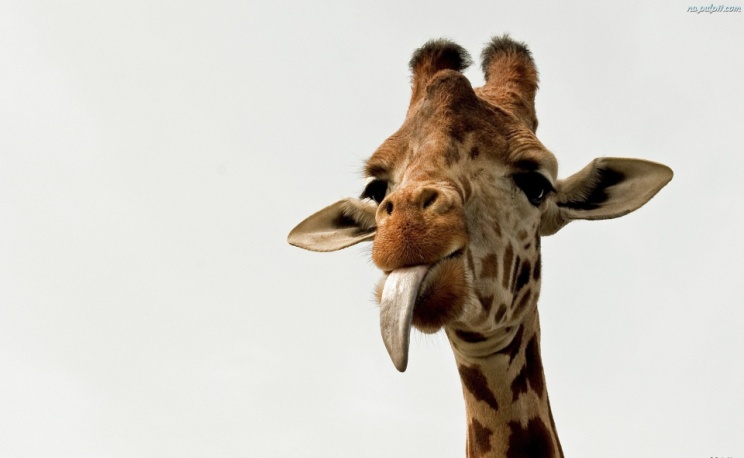 